Monday 11th MayMathsGirls, there are 2 parts to these sums. Sometimes you add and subtract. Remember to read the story and underline the numbers. Video on Padlet explaining how to do these sums. 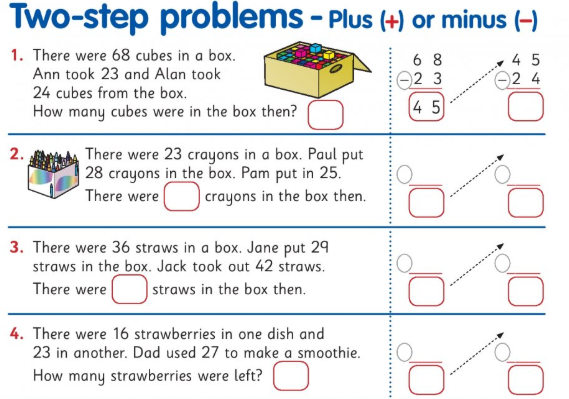 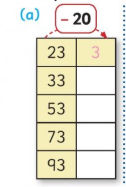 English- Read the report on the Irish explorer Tom Crean and write the answers in your copy. Remember a report is factual. 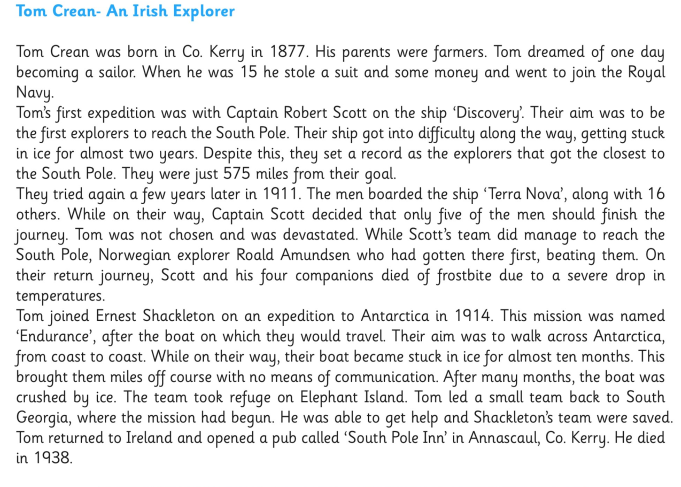 Where was Tom Crean born?        When was he born?At what age did Tom join the Navy?Who led the expedition ‘Discovery’?How did Captain Scott and his team die?English grammar added to padlet-making plural words. Write these words as follows:Poppy---poppiesFly----fliesPuppy---Spy---Nappy-Story-- Art-can you draw and colour a lovely rainbow and stick it on your window? It would be nice for people to see it and would really make them smile. 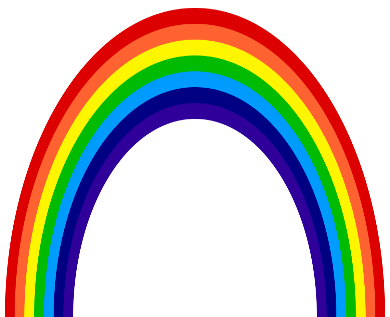 Homework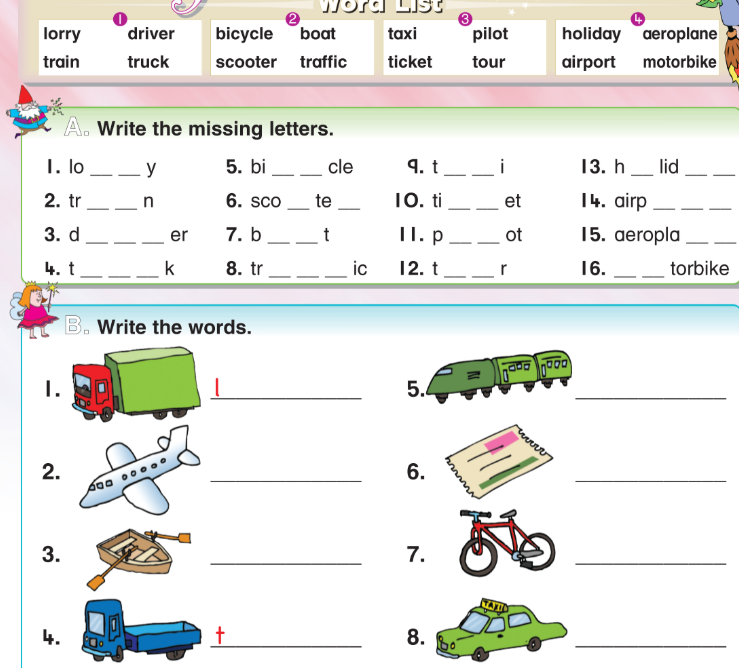 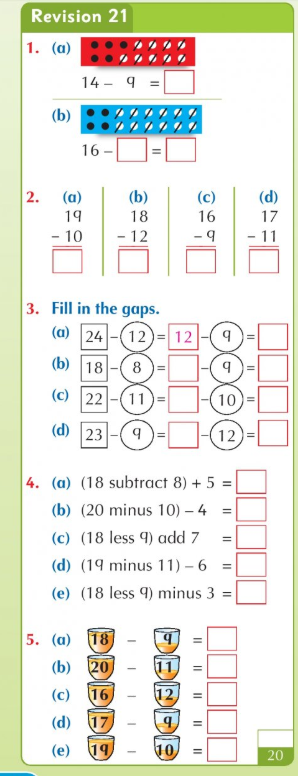 Read the story ‘Pets’ on page 4 as far as the blue line.Write the answers to these questions in your copy: 1. What do cats do when they are happy?    2. What do hamsters eat?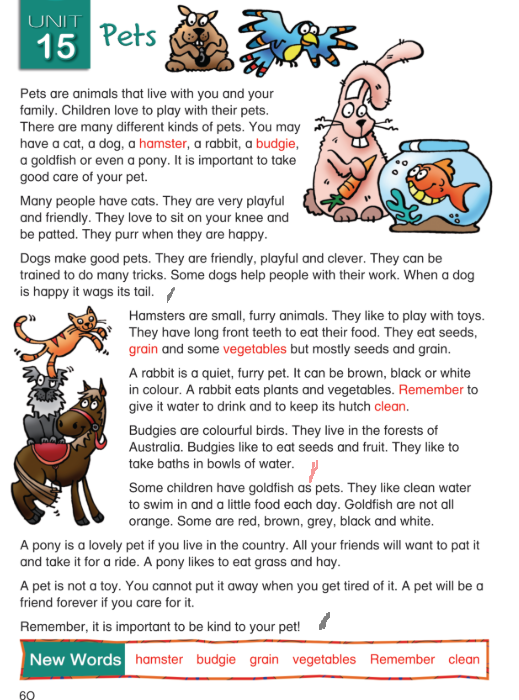 Tuesday 12th MayMaths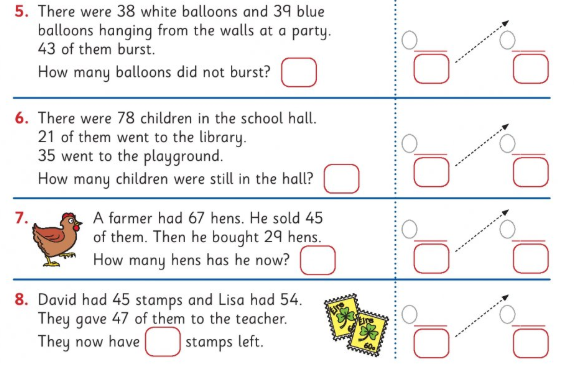 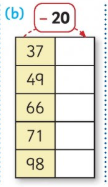 English-read the story and write the answers to the questions. 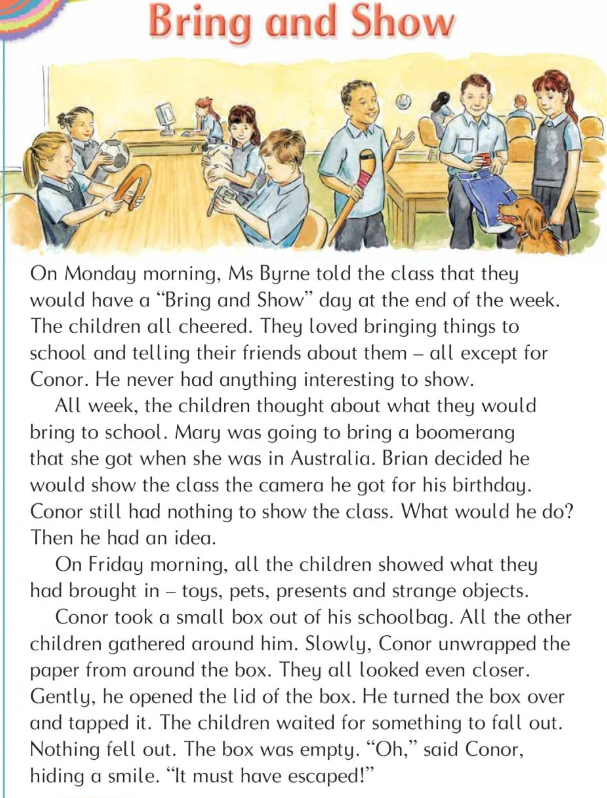 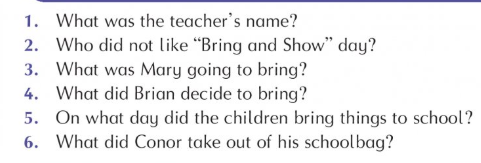 Irish- Write the correct word to match the picture. Girls, try them yourself first! Parents- answers below. I will record a video of me saying the words if you want to watch it. It will be on Padlet.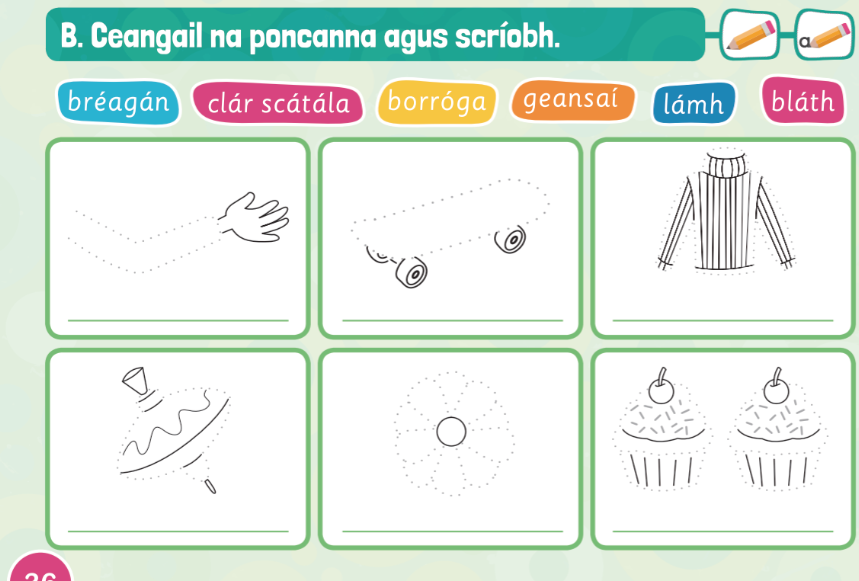 Lámh-hand   clár scátála-skateboard       geansaí-jumper      bréagán-toys     blath-flower       borróga-bunsHomeworkReading- go back to page 4 to read the story ‘Pets’ and read as far as the red line.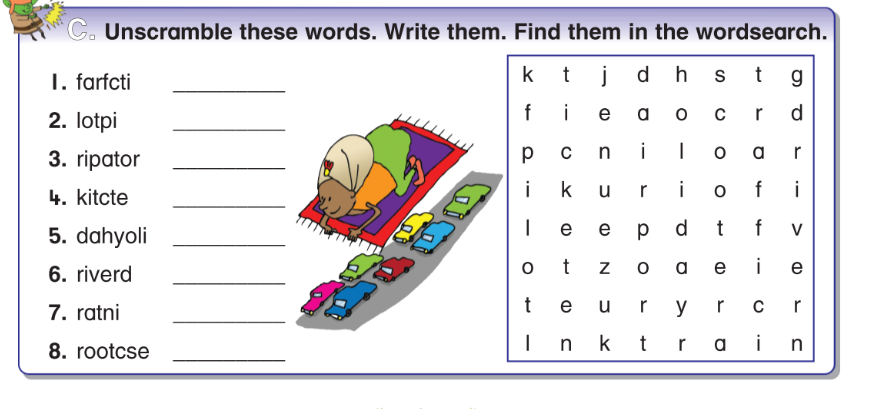 Write the answers to these questions in your copy: 3. What do we call a pet rabbit’s home?       4. Where do budgies come from?              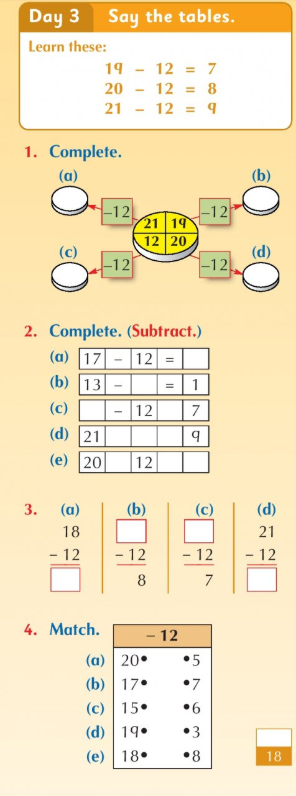 Wednesday 13th MayMaths-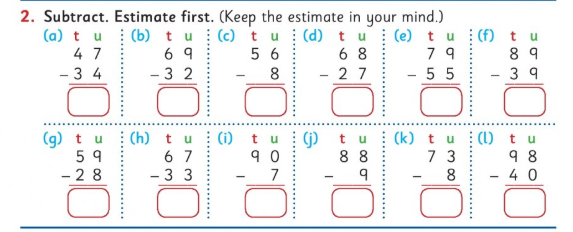 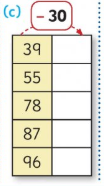 English-re-write the sentences with capital letters.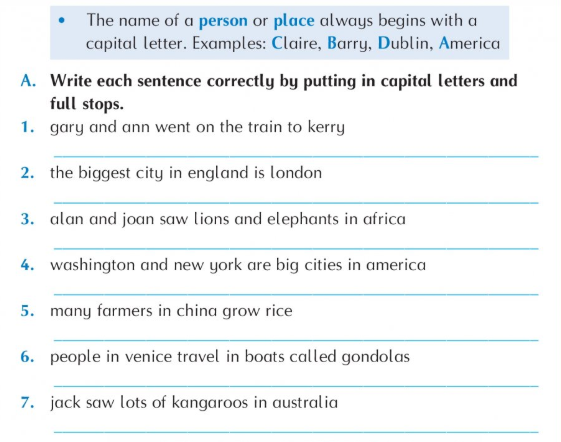 P.E. *adult supervision required for P.E. I have a link to dance videos online, or you can follow this workout:Workout- warm up- jumping jacks/ jog on the spot/ bunny hops/ squats/ high knees30 seconds each, 10 seconds break in between and repeat twiceCircuits- squat jumps/ burpees/ wall squats/ sprint on the spot/ mountain climbers30 seconds each, 10 seconds break in between and repeat three timesBall throwing- practice throwing with two hands/one hand and catching with two hands/one handIf you don’t have a ball, use anything you can safely throwKicking skills- practice kicking the ball at a target- use 2 shopping bags to make a goal- practice passing the ball by kicking. Cool down- stretching and breathingHomework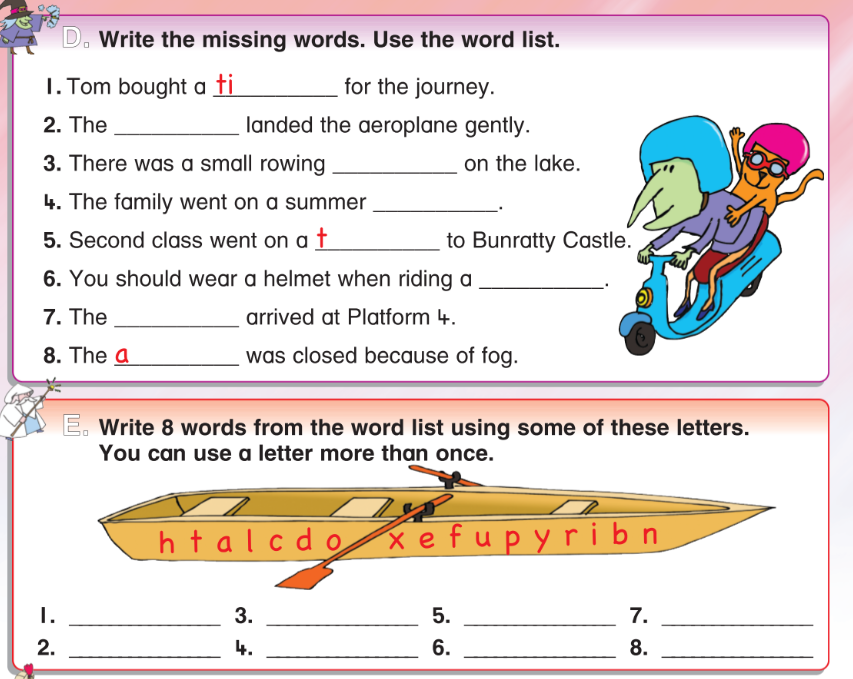  Reading- go back to page 4 to read the story ‘Pets’ as far as the black line.Write the answer to this question:What colour are goldfish?        5. Do you have a pet? Thursday 14th MayMaths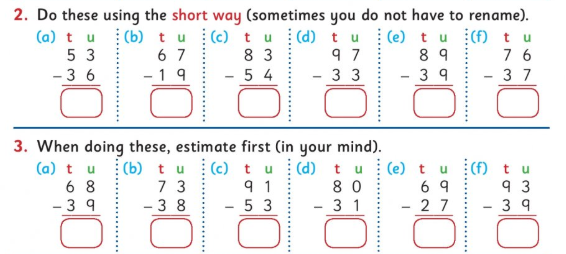 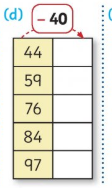 English- more work on grammar- words that sound the same such as there/their/they’re. There will be a powerpoint on Padlet explaining this.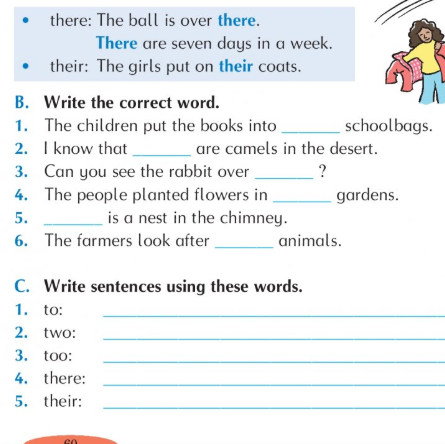 DEAR/listen to reading- DEAR stands for Drop Everything and Read. Girls, take a book and read for 20 minutes. Read to your little brother or sister. Or, go online to listen to reading- storylineonline.com or audible.com have lovely stories that you can listen to.Homework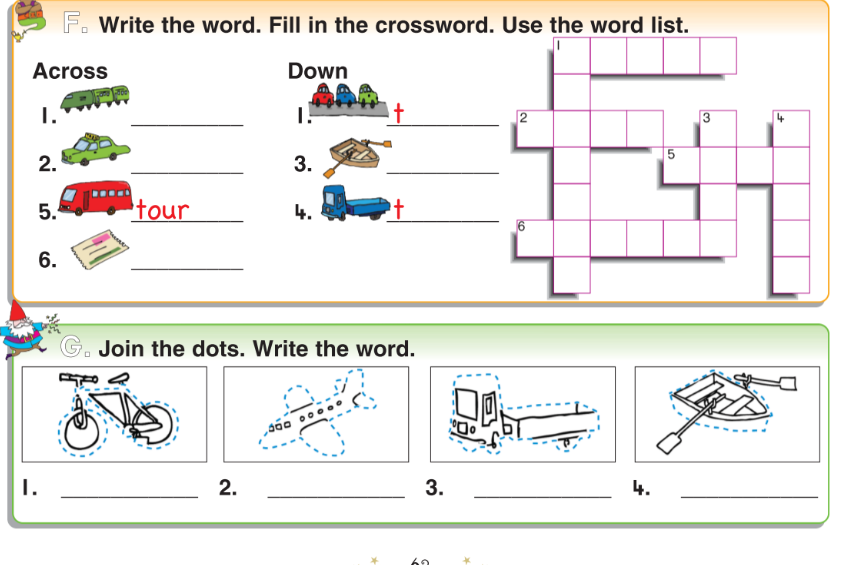 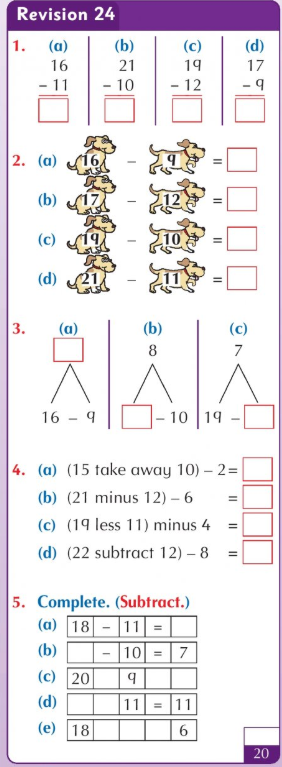 Read the story ‘Pets’ on page 4. Practice your spellings, Go over your tables for a test tomorrow.Friday 15th May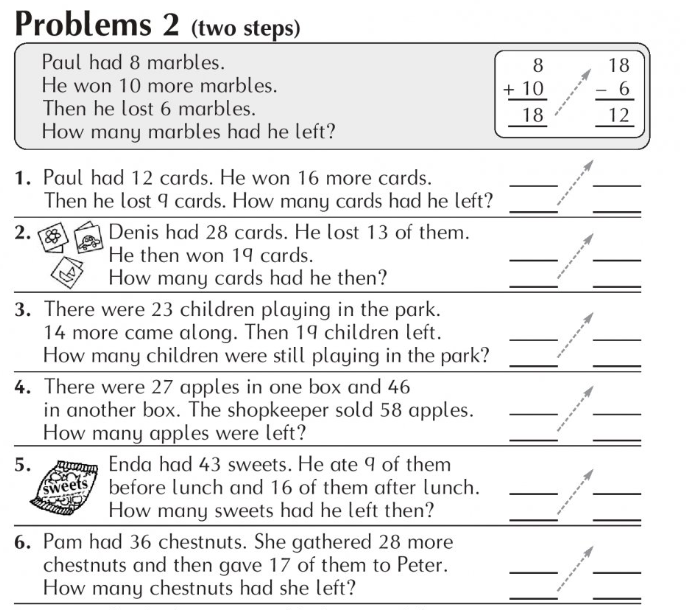 English- question marks.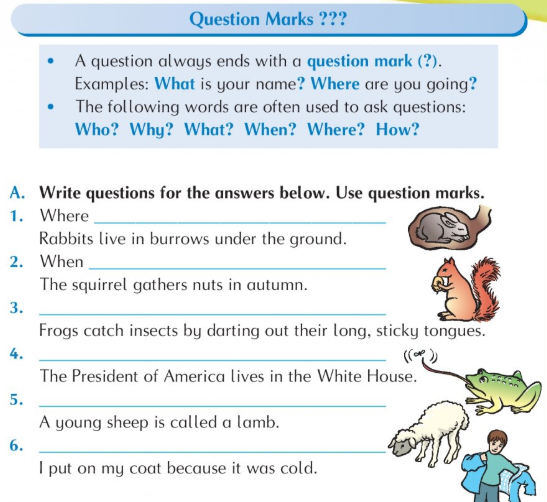 Tests: If you would like to give your daughter a test today, here are the lists: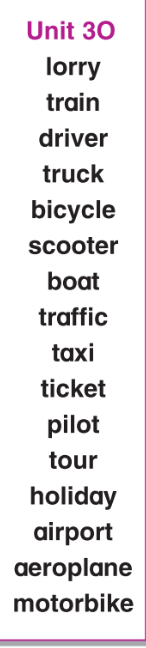 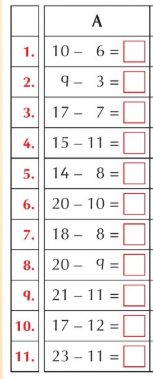 